IE LA SALLE DE CAMPOAMOR.ESTRUCTURA TALLER DE COMPETENCIAS PARA ACOMPAÑAMIENTO DE ESTUDIANTES, EN AUSENCIAS EVENTUALES. GESTIÓN ACADEMICO PEDAGOGICA. No. 1  PERIODO: 1º___  AÑO: 2020Grados: 2º A-B-C  Área: Artística: Elabora: Viviana González, Cecilia Herrera y Claudia Usuga SierraTIEMPO: 2 horas (Semana 16-20 Marzo)COMPETENCIAS:       - Realización y coloración de creaciones artísticas usando el punto y la línea.PROPÓSITO:                      - Profundizar conocimientosTEMA:                                - El punto, la línea e historia del arte.DESARROLLO:               - Se enviaran actividades por medio de una herramienta en línea(Ed Modo) la cual nos servirá de apoyo en el proceso académico desde la casa. EVALUACIÓN:                  Después de desarrolladas las actividades que se proponen, el estudiante sustentara los conocimientos adquiridos. Actividad numero 1De la siguiente imagen elige 4 figuras. Realízalas en el cuaderno de artística y coloréalas.  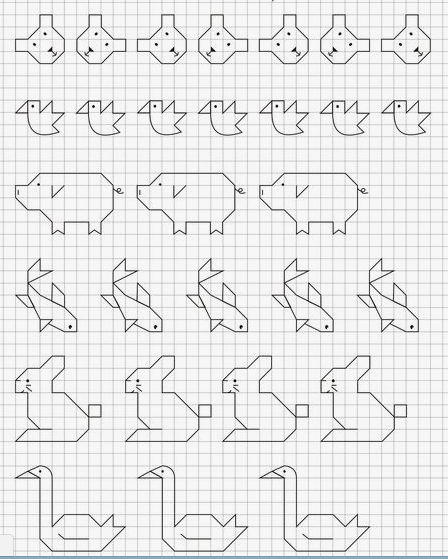 